  Hatchet Survival Project 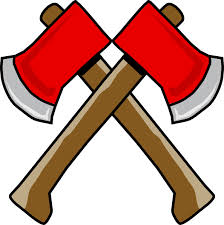 CONTEST: IF YOU BUILD IT…STEP 1:  Think about Hatchet.  As a group, use the given materials to design and build a survival tool that could have helped Brian in some way. It could be an actual object (a hatchet, for instance if none of you has any creativity) or a completely creative invention. You may use scissors, glue, markers, or pencils.  Everything you need for the project will be provided in class.*YOUR GROUP’S PROJECT MUST INCLUDE A SKETCH OF WHAT YOU PLAN TO CREATE.*Your final creation can only include these materials:  12 popsicle sticks5 paper clips posterboard 2 pieces of  construction paper4 pieces of  loose-leaf paper2 feet of duct tapeSTEP 2:  Present it to us! Each person in the group is responsible for presenting part of the project. Answer the following questions on a notecard, and each group member will present one card.  Explain what the object is and why you chose to make this particular item. What materials will you use for the project and why?How would your object have helped Brian?If Brian had chosen to use this item, how would the outcome of the novel changed? Give two different scenarios for this. STEP 3:  Write one paragraph that explains why this particular object would have helped Brian specifically.  Refer to actual story elements (plot, setting, or characterization) from Hatchet.Rubric:Element of the project Points Possible Point Earned Survival Tool Sketch included with 3-D tool creativity neatnessrelevance to the novel35 pointsPresentation participation eye contact / voice projection 30 points Paragraph explanation of object : why and how it is important reference to story elements grammar/mechanical errors 35 points Total: 100pts 